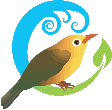 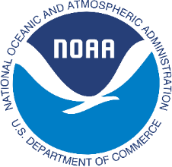 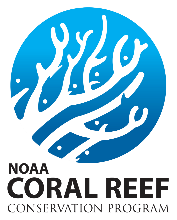 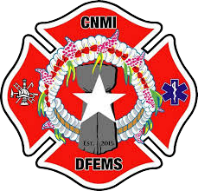 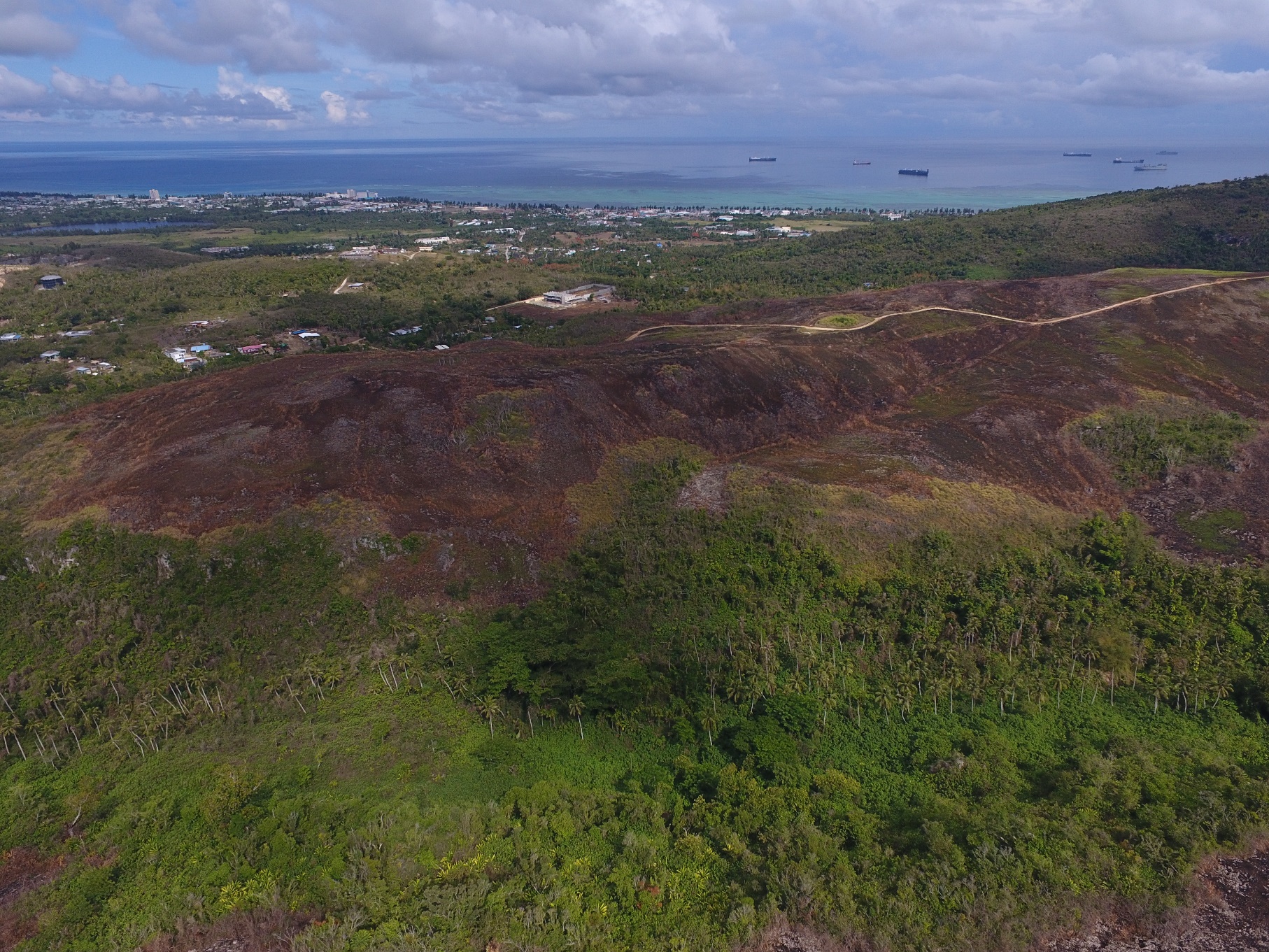 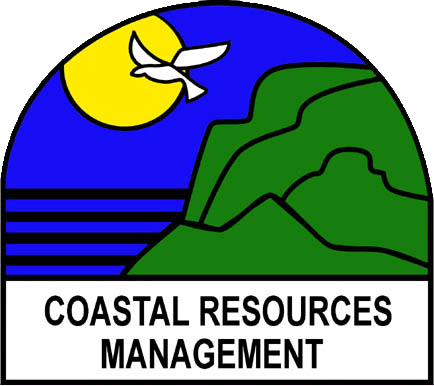 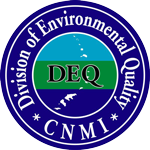 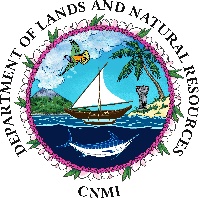 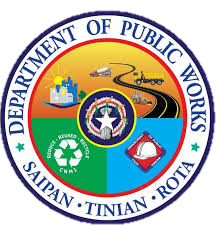 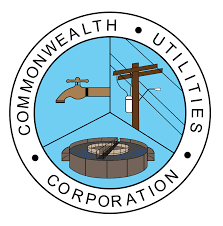 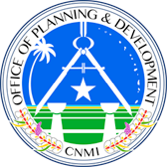 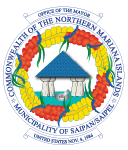 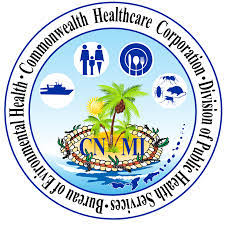 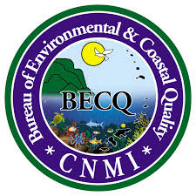 Signature PageThe Saipan Fire Management Plan builds off previous management plans including the Standard State Hazard Mitigation Plan (2020) and State Wildland Fire Plan (2014). Goals and objectives in this plan were derived from a March 2020 workshop consisting of 20 stakeholders representing over ten different CNMI government agencies and NGO's. Research backing these suggestions were coalesced from exiting fire research pertaining to the greater pacific region along with Saipan-specific research completed in late 2020. Since the March workshop, additional talks, discussions, and research has been held to inform on fire management recommendations. This plan reflects a collaborative effort to improve watershed resilience to fires, reduce the total number of fires that occur on the island, and increase local knowledge of fire dynamics within the Commonwealth of the Northern Mariana Islands.Approved by:______________________________________________			__________________DPW Director – James A. Ada									Date______________________________________________			__________________Mayor of Saipan – David M. Apatang								Date______________________________________________			__________________DEQ Director – Zabrina Shai							                             Date______________________________________________			__________________DLNR Secretary – Tony Benavente 								Date______________________________________________			__________________BECQ Administrator – ELI D. Cabrera								Date______________________________________________			__________________CUC Director – Gary P. Camacho								Date______________________________________________			__________________OPD Director – Kodep Ogumoro-Uludong							Date______________________________________________			__________________CHCC Chief Executive Officer – Esther L. Muna					 	               Date______________________________________________			__________________DCRM Director – Rich Salas									DateAcronyms and AbbreviationsTable of Contents	Tables and FiguresFigure 1 – Wireless Ridge................................................................................................... 1Figure 2 – Fire Detections in Saipan .................................................................................. 6Figure 3 – Line Graph of Precipitation ………………………………………………………….………………..7Figure 4 – Chart of Precipitation vs Hectares Burned………………………………………….………….7Figure 5 – Wetland Burn………………………………………………………………………………………….…….8Figure 6 – Evidence of Fire Positive Feedback Loop……………………………………..………………..9Table 1 –  Fire documents, their source and date written................................................ 4Table 2 – Ignition Sources ................................................................................................ 10Table 3 – Social and Environmental Impacts of Fire ……………………………………..………………11Table 4 – Education and Outreach Plan…………………………………………………………………….…..16Table 5 – Monitoring and Evaluation Strategy ………………………………………………………………17AppendixesAppendix A ...................................................................................................................... xAppendix B ...................................................................................................................... xExecutive SummaryAs a key threat to coral health, fire has been a primary environmental concern for the Commonwealth of the Northern Mariana Islands (CNMI) for over a decade. As such the 2020–2021 Coral Fellow was tasked with developing a Fire Management Plan (FMP) that outlines steps to reduce the number of fires that occur on Saipan and increase the resilience of vulnerable watersheds. This FMP represents the amalgamation of the Fellow’s research, stakeholder input, workshops and previous management plans, coalescing to guide fire management for the next 10 years.Since the last Wildland Fire Plan (2014) the CNMI has developed the ability to track wildfires and generate geospatial fire data through remote sensing. Because of this the CNMI now has a clearer understanding of where fires are occurring, when they are occurring, and the processes that contribute to their continued outbreaks across the Commonwealth. Using newly generated data as a baseline, a workshop was held on March 26, 2021 in which 20 stakeholders from ten key agencies and NGO’s gathered to discuss goals, objectives and actions that could be undertaken to reduce the impact that fires have on people and the environment. During the workshop key topics discussed included success and failures of previous management plans, social and ecological impacts of fires, barriers to management, management strategies, and division roles. Discussions were intended to develop a far reaching 10-year plan to address wildfires. During the workshop four overarching goals were developed that would lead to reduced fire impacts:Establishing baseline fire data and understanding through:Cataloging and determining different ignition sourcesExpanding on the spatial and temporal fire analysis of the current Coral FellowReduce the amount of fire vulnerable lands through:Establishing a long term revegetation methodologyAnalyzing and documenting village specific risksFormalize coordination between relevant stakeholder groups through:Creating a centralized database for all relevant fire dataExpanding the first iteration of the FMP to include Tinian and RotaEstablish municipal trash collection through:Developing education and outreach pamphlets on compostingParticipating on the already established Governor’s Council of Economic Advisors (GCEA).These four goals reflect the combined knowledge and experiences of workshop participants in regards to perceived social and environmental barriers, risks and threats, of fire as well as the barriers to managing it. In response to these barriers, risks and threats, the workshop reached a consensus that fire management will operate on three principles: Reducing ignition sources,Reducing fuel loads, andIncreasing capacity to respond to active fires. In this plan readers will be provided an overview of current fire management efforts and current research on CNMI fires. From this review the plan will go into the methodology behind its creation, a vision for what management of fires on Saipan will look like in the future, a detailed review of goals, objectives and actions created during the stakeholder workshop and finally a monitoring plan to be implemented throughout the next ten years.Suggested CitationCNMI Bureau of Environmental and Coastal Quality, Division of Coastal Resources  Management. Prepared by: Ilan Bubb. 2020. “Saipan Fire Management Plan.” CNMI Division of Coastal Resources Management, CNMI Office of the Governor, Saipan, MP.ContactFor more information, please visit the DCRM website (dcrm.gov.mp) or contact the DCRM Watershed Coordinator (watersheds@dcrm.gov.mp).IntroductionWildfires in the CNMI have been identified as an ecological and social threat in multiple Conservation Action Plans, Forestry Assessments, and academic journals (BECQ 2009, BECQ 2013, BECQ 2015, HSEM 2014, Bubb & Williams 2022. Since 2013, over 1,600 hectares of land have burned with some induvial fires burning more than 15 acres. Overall trends indicate that fires are becoming more frequent, larger in size and harder to control. Environmentally, fires harm coral reefs, degrade native forests, and spread invasive species (DCRM 2021). Socially, fires represent a threat to public health, burn infrastructure, and have the potential to result in a loss of life and income for the public. As such effective fire management is integral to the social and environmental health of Saipan (Bubb & Williams 2021, DCRM 2021). Fire management on Saipan is currently guided by outdated plans that rely on information that has been extrapolated from other Pacific islands and in general have a limited number of discreet achievable goals. The one document acting as a guide to fire management in the CNMI (State Wildfire Plan) was written in 2014 and explicitly identifies knowledge gaps as a hinderance to controlling fires. Furthermore, outside of secondary objectives in other management plans, there are few recommendations on specific actions that need to be taken to control fires (DLNR-Forestry 2014). 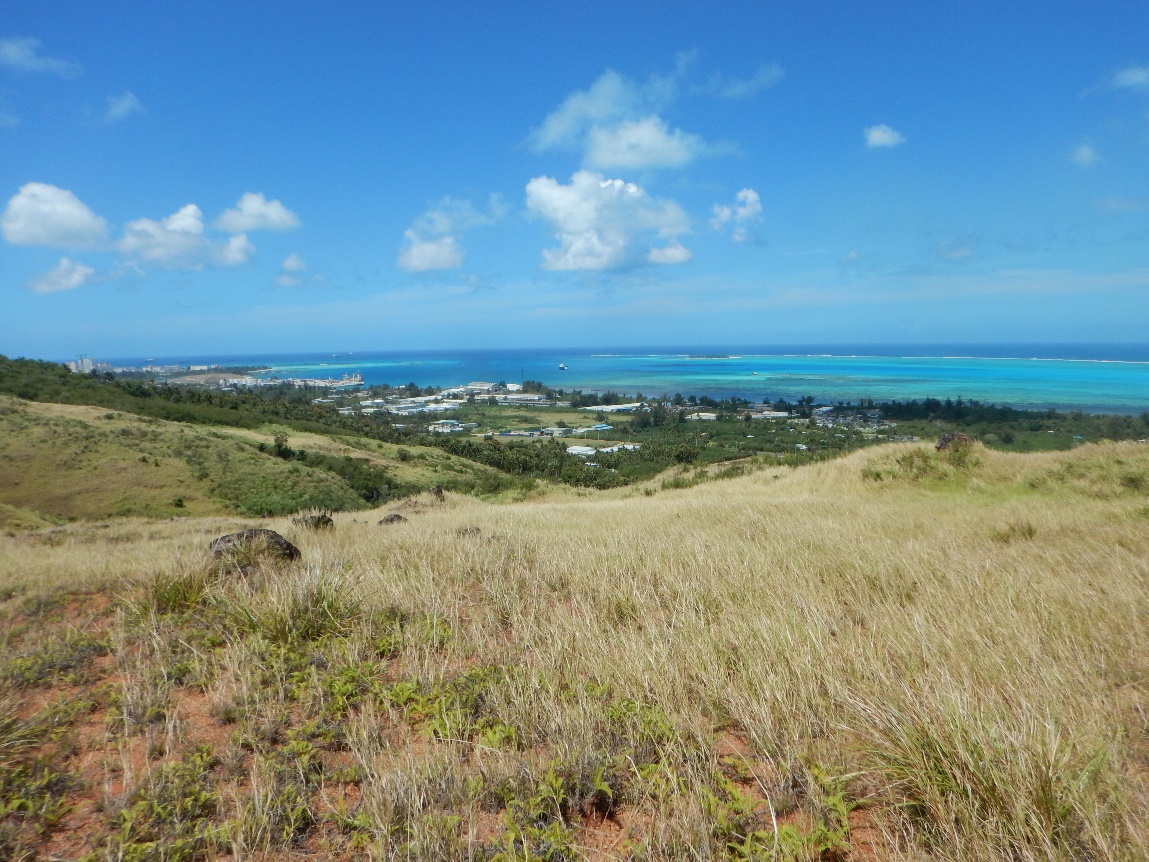 Due to these problems, the 2020-2022 Coral Fellow for the CNMI was tasked to conduct research filling in known knowledge gaps relating to fire and use this research as the base for a Fire Management Plan (FMP). Within the Fellow’s scope of work, it was outlined that the new FMP would use current literature, new research and stakeholder meetings to produce a set of goals, objectives and actions that result in a reduction of the number of fires that occur yearly on Saipan. In addition, these goals would be achieved primarily though the collaborative effort of Bureau of Environmental and Coastal Management (BECQ) and Department of Fire and Emergency Medical Services (DFEMS), increasing inter-agency cooperation and data sharing. FMP ApproachAction 1.5.1 of the 2019 CNMI Coral Reef Management Priorities provides the foundation for the FMP by calling for BECQ-Division of Coastal Resources Management (DCRM) to “Engage with DFEMs with developing a comprehensive wildfire mitigation and post disturbance response plan.” This, and multiple other plans including Watershed Management Plans (WMP), the State Wildfire Plan, and the Standard State Hazard Mitigation Plan all directly or indirectly call for the establishment of formalized management of fire within the CNMI. This FMP recognizes the previous work other stakeholders have completed and has incorporated and built on these works to create a comprehensive document that outlines the previous management goals and research, and introduces a new set of objectives that focus on fire management. The FMP was developed through a multi-stage process. First, a literature review was conducted to identify specific knowledge gaps relating to fire management. This literature review showed that little was known about the spatial and temporal patterns of fire on Saipan and as a result management was difficult and ineffective. The literature review synthesized the current research and knowledge surrounding wildfires on Saipan from multiple different sources. It provided a reference for future management and provided guidance on what knowledge gaps existed as a barrier for effective policy. Information entailed comes from multiple sources including academic journals, government and university reports. While many of these sources are not fire-specific, they all contain sections dedicated to the current knowledge surrounding fire in the CNMI.Using the literature review as guidance, the second step involved conducting research elucidating where, when and potentially why fires were occurring. The manuscript “Spatial and Temporal Patterns of Fire, Saipan CNMI (Bubb & Williams 2021)” utilized Landsat 8 imagery to identify burn scars on Saipan from November 2013 to June 2020. Using this methodology, the CNMI was able to identify which villages were most at risk for fires, what landcover type was most vulnerable to burning, how precipitation impacted fire risk and what months contain the most fires. From here a workshop was held, gathering stakeholders to discuss fire management activities and outline agency capacity to partake in management. Planning for the multi-agency meeting took place months in advance with discussions between BECQ staff and other agency personnel. Communications included outlining items of discussion for the workshop, identifying stakeholders, and cataloging relevant documents and research to review before the meeting. During this period the CNMI Department of Lands and Natural Resources, Division of Forestry (DLNR-Forestry) started updating their Forestry Action Plan (FAP). The FAP was used as a reference to develop the different questions and talking points that could be addressed at the workshop. On March 26th, 2021, 20 stakeholders from ten different agencies and NGO’s came together for a 1-day workshop pooling their experience and expertise to discuss feasible actions that would reduce the number of fires on Saipan. Three facilitators, including the Coral Fellow, the DCRM Coral Reef Initiative (CRI) Watershed Coordinator and the Outreach Specialist, helped organize the meeting and guide the stakeholders throughout the workshop. At the beginning of the meeting, participants were provided an overview of the current research and related management plans that were identified in the pre-meeting work as a primer the workshop’s discussions. Representatives from DFEMS, DLNR-Forestry, Micronesia Islands Nature Alliance (MINA), Northern Marianas College (NMC), and BECQ had the most experience with fires on the island. Stakeholders were put through multiple activities regarding their lived experience on Saipan and their perceptions of fire. These activities included:Devising a list of the immediate causes of fires;Mapping of historic fires on Saipan;Discussing the causes and impacts of fire on Saipan;Discussing existing barriers to effective fire management; andDeveloping 10-year goals, objectives and actions to manage fire in the long and short term. Overall this process revealed patterns in how the community think fires start, the social and ecological issues that fires present, and the barriers to managing fire on Saipan. With this information the group was able to come together to develop the core goals, objectives and actions that the island could take to reduce the impacts of fires. Previous Fire Management Successes and ChallengesSince 2009 when the first goals for fire management were outlined in the Laolao Conservation Action Plan (CAP), there have been some success at fire management in the CNMI. MINA and DCRM successfully implemented the Laolao bay restoration project which has planted native trees in vulnerable grasslands which should reduce fire risk.DLN_=Forestry has planted over 200,000 seedlings in the Talakhaya watershed on Rota, successfully reducing erosion and fire risk.DCRM has brought back the Watershed Warriors programing which includes lessons on fire ecology and methods to prevent fire. DCRM and MINA have started preparations a 6-acre grassland restoration project in the Achugao watershed aimed at reducing fires and erosion.Coordination between DCRM and DFEMS has increased resulting in a radio advertisement fire awareness campaign and fire warning signs being constructed across Saipan.A recent fire history of the CNMI has been established which shows where and when fires occur and offers a baseline to measure future fire management against.Many barriers to successful fire management have been identified by local stakeholders. Overall these barriers fall under two large themes: lack of knowledge and lack of resources. Stakeholders have cited lack of community knowledge regarding fire prevention results in more cigarette and bonfire started fires. Additionally the lack of knowledge on fire patterns has resulted in poor management guidance and the absence of a baseline to monitor management success. The lack of resources has been linked to high turnover rate in various agencies, deficiencies in equipment personnel, and poor communication between agencies. This plan will help break down these barriers to further the CNMI’s fire management goals.Existing Data SourcesThe documents in Table 1 encompass all the current literature that reference fire on Saipan. These documents provide background ranging on the paleo-history of fire, fire ecology and current management of fire. Table 1. Fire documents, their source and date written.Only two documents in the above table are explicitly about fire in the CNMI. The State Wildland Fire Plan written by the DLNR-Forestry in 2014 provides a concise overview of fires on Saipan but is hindered by the fact that many of its maps and data are unsourced and illegible due to size. It is also outdated as evidenced by the omission of current conservation projects such as the Laolao revegetation site. BECQ’s Spatial and Temporal Patterns of Fire document provides the most up to date description of fire on Saipan. It is also to be noted that many of the other documents also contain data that are source-less or without citation making their use limited. Additionally, the Laolao Watershed Management Plan (LWMP) and Comprehensive Sustainable Development Plan (CSDP) are the only documents with explicit goals relating to fire.Existing Monitoring Data and Ongoing ProjectsSustainable DevelopmentAs mentioned above, the CDSP is the CNMI’s primary document guiding future sustainable development on Saipan. Through years of workshops, stakeholder groups, and community meetings, the CDSP has been crafted to promote the social-environmental-economic development of Saipan in an equitable and just method utilizing the UN’s Sustainable Development Goals (SDG) as a framework. Under SDG 15, the CDSP states that “By 2022, BECQ develops a Wildfire Management Plan that addresses planning, response and mitigation of wildfires to support efforts to reduce human induced wildfire, and by 2025 the amount of man-made wildfires is reduced by 50% in area.” It is still to be determined what baseline number will be used to measure the success of reducing fires by 50%.The implementation of the Smart, Safe Growth is currently aiding in project development across the island. This tool will soon be offered as an online application that will allow users to generate a report showing possible areas for more sustainable development.Research and Baseline Data Fire monitoring is being conducted by DCRM utilizing Landsat 8 data to detect medium to large scale fires. This is being done with the same methodology that Bubb & Williams (2021) used to detect fires. In addition, DFEMS is currently collecting GPS points for every fire that they respond to and putting them into a database. Lastly, the University of Hawaii Fire Monitoring Program regularly updates fire maps of the CNMI using WorldView Satellite imagery. This data is not posted online but is available upon request. Three weather stations have been erected across Saipan. Monitoring stations exist at the airport, Capitol Hill, and Laolao Bay restoration site. These stations are collecting continuous climate data including rain levels, wind speeds and pressure changes. Only the airport and Capitol Hill gauges are outputting publicly available datasets.RestorationTwo large grassland restoration projects are occurring on Saipan. The Laolao Bay restoration program is currently in the maintenance phase after over xxx native trees have been planted. There is no available data to determine the impact that this project has had on preventing fires, although anecdotally, no fires have occurred in the restoration area since the project started. Currently a restoration project in Auchago is underway to restore 6-acres of degraded grasslands. The goal of this project is to facilitate the reduction of flammable grasses and replace them with native, fire resistant-trees. Community EngagementA Saipan-wide fire education and outreach program is underway. The Watershed warriors program has is being implemented at Gregorio T. Camacho Elementary, with lessons on watershed and fire management. This program will start its second session in the Spring of 2022; DFEMS was integral in this project to garner by-in for the original grant and to teach a lesson on wildfire management. DCRM, in collaboration with DFEMS, has started putting up fire awareness signs designed to spread fire management guidelines to the public as well as display the islands current fire risk (Appendix B). Lastly, newspaper and radio ads printed/aired around holidays associated with fireworks reminding citizens to be careful with sparks and embers during the dry season. Fire EcologyPaleo-historyStevens and Ward (2004) elucidates the paleo-history Saipan though sediment core surveys. This study reveals two important patterns. First, that charcoal did not appear in the sediment record until approximately 4,800 years ago, and second that concentrations of invasive grass pollen grains and charcoal particulates increase over time concurrently. The first pattern shows that the appearance of fire in the sediment record coincides with the arrival of the first humans. This concurrence implies that fire was not a part of the natural ecology of Saipan and only began to occur commonly as human disturbances expanded. The second pattern provides evidence that grasslands either formed or expanded at the same time as fires started. Although causation cannot be proven, this evidence suggests some sort of dynamic between the increasingly common fires and the expansion of grasslands on Saipan.Modern Fire HistoryContemporary fire ecology is most completely described by the manuscript, “Spatial and Temporal Patterns of Fire, Saipan” (Bubb & Williams 2021). Using remote sensing techniques, fires are shown to be an extremely common modern phenomenon in which 1,600 hectares burned between the years 2013–2020. From this analysis, four hotspots were found on Saipan that represent the location for the majority of wildfires: Wireless Ridge, south of Mt. Tapochao, Marpi, and the grasslands south of the airport. 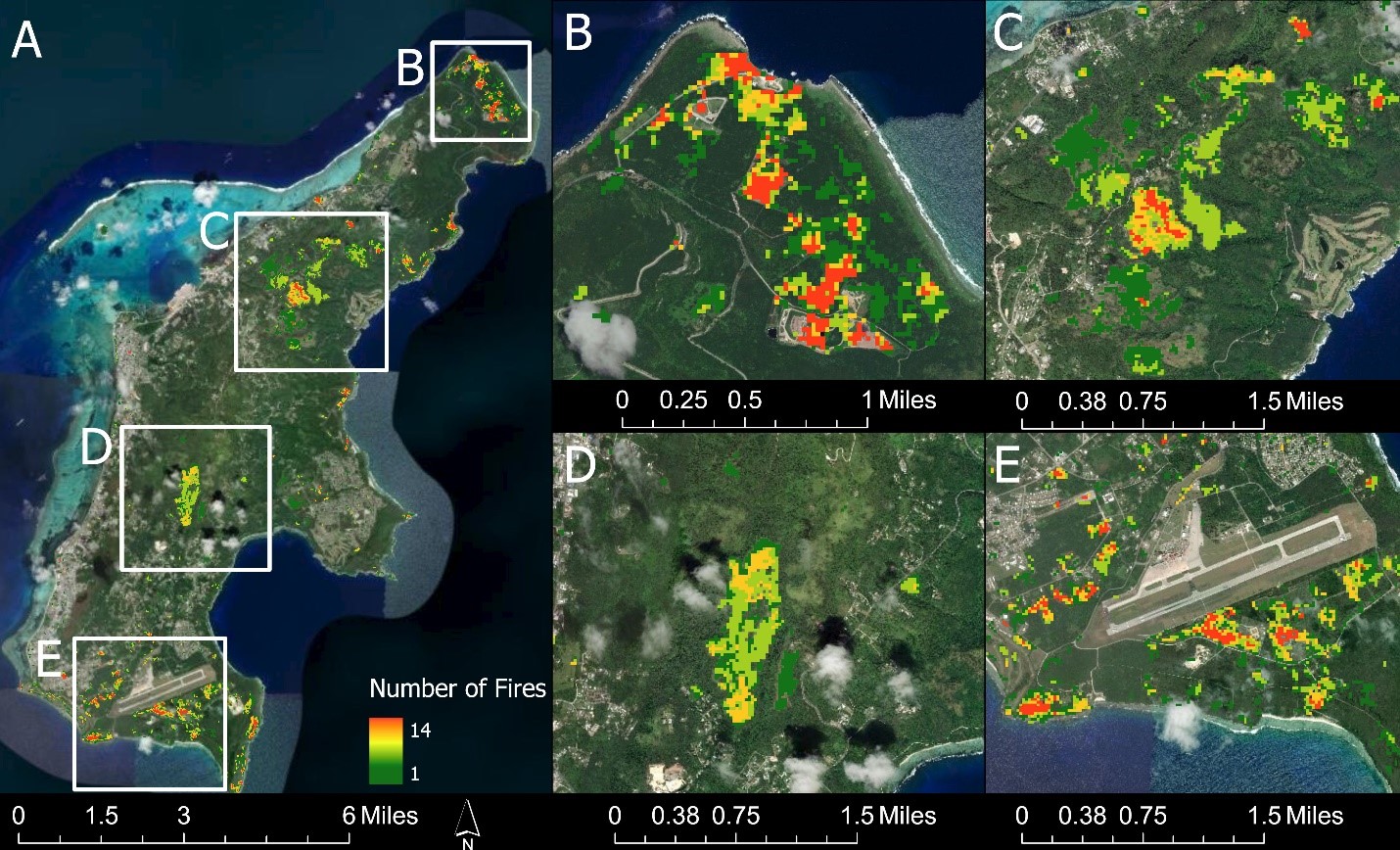 The paper also supported local perceptions of the temporal patterns of fire. The analysis showed that fires were almost non-existent during the rainy season and peaked in the middle to late dry season after vegetation was dried out. It also suggests that fires become more frequent during periods of intense drought, as evidence by their spike in 2019 and 2020 (years with lower than average precipitation). Analyzing precipitation data suggests that there is a high correlation (rs = -0.7) between rain and fires — as rainfall decreases the amount of fire increases. Additionally, as the number of days with low levels of precipitation (>1mm) increases, so does the amount of fire. This provides evidence to show that precipitation is one of the most important factors for controlling fire on Saipan. While the connection between rain and fire is intuitive, this manuscript helps identify the magnitude of these correlations and will form the base of the fire warning guidelines discussed later in the plan and Appendix B.Landcover types that consist of vegetation vulnerable to drought are the most impacted by fires. Grasslands, shrub, and pasture all contain flora that desiccate during the dry season and become easily ignitable by small embers. In contrast forests, especially native limestone forests and wetlands, appear to be the least vulnerable as they are comprised of large, succulent vegetation that hold more water. It is to be noted that these landcovers can still burn during intense droughts or by large fires (Fig. 5). Lasty there is mounting evidence that fires start a positive feedback loop that facilitates the conversion of forests into grasslands. Fires typically ignites in grasslands where the vegetation is the most flammable. During these fires the flammable grasses and shrubs carry a flame until it reaches the grassland-forest boundary that acts as a fire break. While these fires are typically not strong enough to penetrate far into the forest, a couple of meters of the forest vegetation will die to heat and scorching. In these few meters, grasses can outcompete the slower growing forest species converting the former forest into grasslands. Over time repeat burns will result in ever expanding grasslands and degrading forests. This is pattern is especially important within the larger grasslands such as on Wireless Ridge and Mt. Tapochau which are comprised of many individual grasslands separated by thin forest boundaries. As these forests are burned away connections between the grasslands may form, allowing for bigger and more expansive fires that were previously impossible due to the forest breaks. Insights on the Future of Fire The CNMI’s Climate Change Working Group points out that Saipan is expected to have increased rain during the wet seasons and decreased rain during the dry seasons due to the effects of climate change. This will likely have a profound impact on fire in the future as less rain is correlated to higher amounts of fire. Additionally, a greater amount of rain during the wet season can facilitate more growth in grass which has the potential to fuel bigger fires in the next dry season. Insights on the effect that increased precipitation seasonality will have on Saipan can be seen from other pacific islands. Islands that have stronger distinctions between rainy and dry seasons also have greater coverage of grasslands and more frequent fires (Trauernicht et al. 2015, personal communication.) How Fires are startedThere has been no definitive study about how fires are started in Saipan. Much of the current information comes from different on-island sources such as DFEMS, BECQ and locals. When asked about how fires are regularly started a myriad of answers are given and these can be separated into categories ranging from most likely to least likely to start a fire. Since there is no research backing these separations, placement is based on field observations and conversations with DFEMS.Table 2: Fire ignition sources.All of the sources listed above have the potential to start a fire when combined with dry grass and other vegetation. Lit cigarettes however are the only source that have been directly confirmed to start a wildfire on Saipan. Other stakeholders feel confident that trash burning and outdoor cooking are very likely to be the cause of fires due to the presence of a flame and the known ability for wild fires to spread by ember, even if not observed directly. Cars have been observed parked on tall grass in various locations and have the potential to be hot enough to ignite grass in the right conditions. UXOs have also been identified as potentially starting fires. While UXOs are commonly found among the grasslands, they are more likely to explode in response to an ongoing fire instead of starting one itself. Because of this UXOs might be more responsible for the spreading of fire instead of starting one. Lightning has also been mentioned as a possible source for fires and is a well know source in many parts of the world. However due to the climate and structure of the island, lightening is a relatively uncommon phenomenon over Saipan. Additionally, when lightening does occur it, most often coincides with wet season which makes the ignition of grasses less likely. The last two sources of fire in the table have the least amount of evidence from field work and from literature. Light magnification supposedly occurs when a shard of glass in a grassland focuses sunlight much like a magnifying glass. While this is theoretically possible it is highly unlikely as the glass would usually be on the ground shaded by the taller grasses. Spontaneous combustion has been brought up multiple times but with no evidence from any agency. When discussed it is often talked about in conjunction to landfills and other trash sites possibly implying some sort of relation between the gasses or other chemicals released by the trash and spontaneous fire. Goals, Strategies, Objectives, ActionsBackgroundDuring the Fire Management Plan workshop hosted at the Hyatt, representatives from 10 different local agencies came together to discuss threats of fire, barriers to fire management and to develop goals, strategies, objectives, and actions to reduce the number of and impact of fires. Key threats of fireAs a group attendees were divided into two groups to discuss the ecological and social effects of fire. The following is a summary of these group’s discussions.Table 3: The social and ecological effects of fire generated from the Fire Management workshopGoals, Smart Objectives and ActivitiesParticipants were separated into two groups to develop 10-year goals that would result in the reduction of the number and impact of fires. From these discussions over 20 goals were suggested. A voting process with established were everyone was able to vote for three of these goals to be included in the final management plan. The four goals that received the most votes are as follows:Increased institutional understanding of fires on SaipanReduction in fire vulnerable landsEstablish municipal trash collectionFormalize coordination of relevant stakeholder groupsThe following objectives and activities were developed in order to support the four 10-year goals. All will directly contribute to reducing the frequency and impact of fires on Saipan. Table 4: Education and Outreach PlanMonitoring and Evaluation PlanThe following section outlines what and how the CNMI will track the objectives and goals outlined above come. Current fire monitoring is limited to an automated Python script that identifies burn scars from Landsat imagery, and from DFEMS GPS points collected after responding to fires. There is little evaluation of the success of already implemented management strategies including the Laolao revegetation project, watershed warriors, radio ads, and newspaper ads. Monitoring will be a core part of the implementation of the FMP, to evaluate the success of various initiatives and track progress of others. Table 5: Monitoring and Evaluation Strategy Appendix APossible Locations for RevegetationThe map below shows the overlap of public lands as designated by BECQ’s 2017 parcel dataset and documented fires. This map suggests that revegetation efforts might best be focused on the large public lands that are vulnerable to fire around Capital Hill. By virtue of these areas being public lands, less permitting and by-in will be needed to start any conservation effort. In addition, these fires are some of the largest and most commonly lit suggesting that conservation efforts here will have the most impact.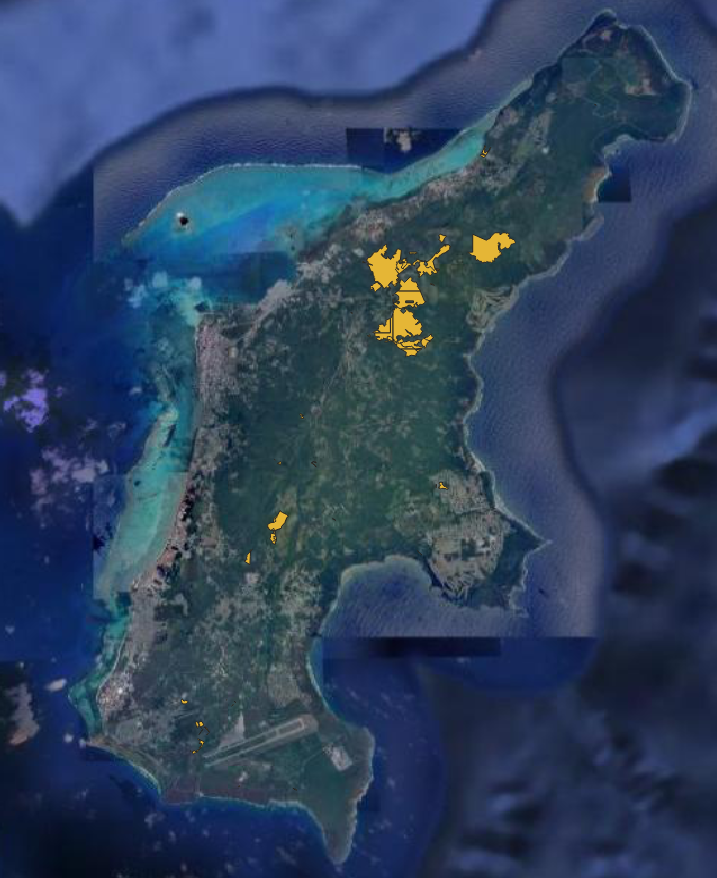 Appendix BRight Light - Green LightAs signs are constructed across Saipan to provide educational material on different aspects of fire, they will also have slider bars to indicate the current threat level of fires igniting. This threat level will best be predicted by the amount of rainfall that occurred in the previous 100 days. With four different levels of fire threat we can break risk into the following chart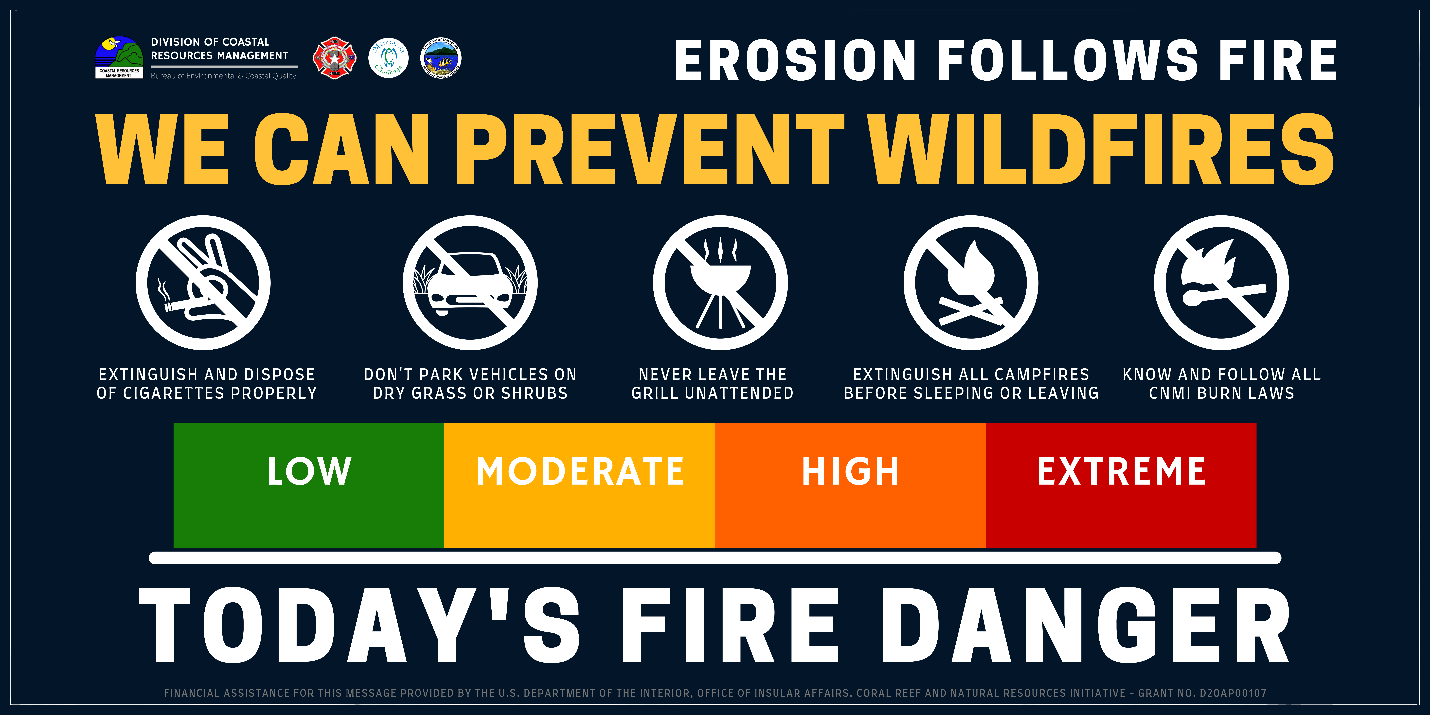 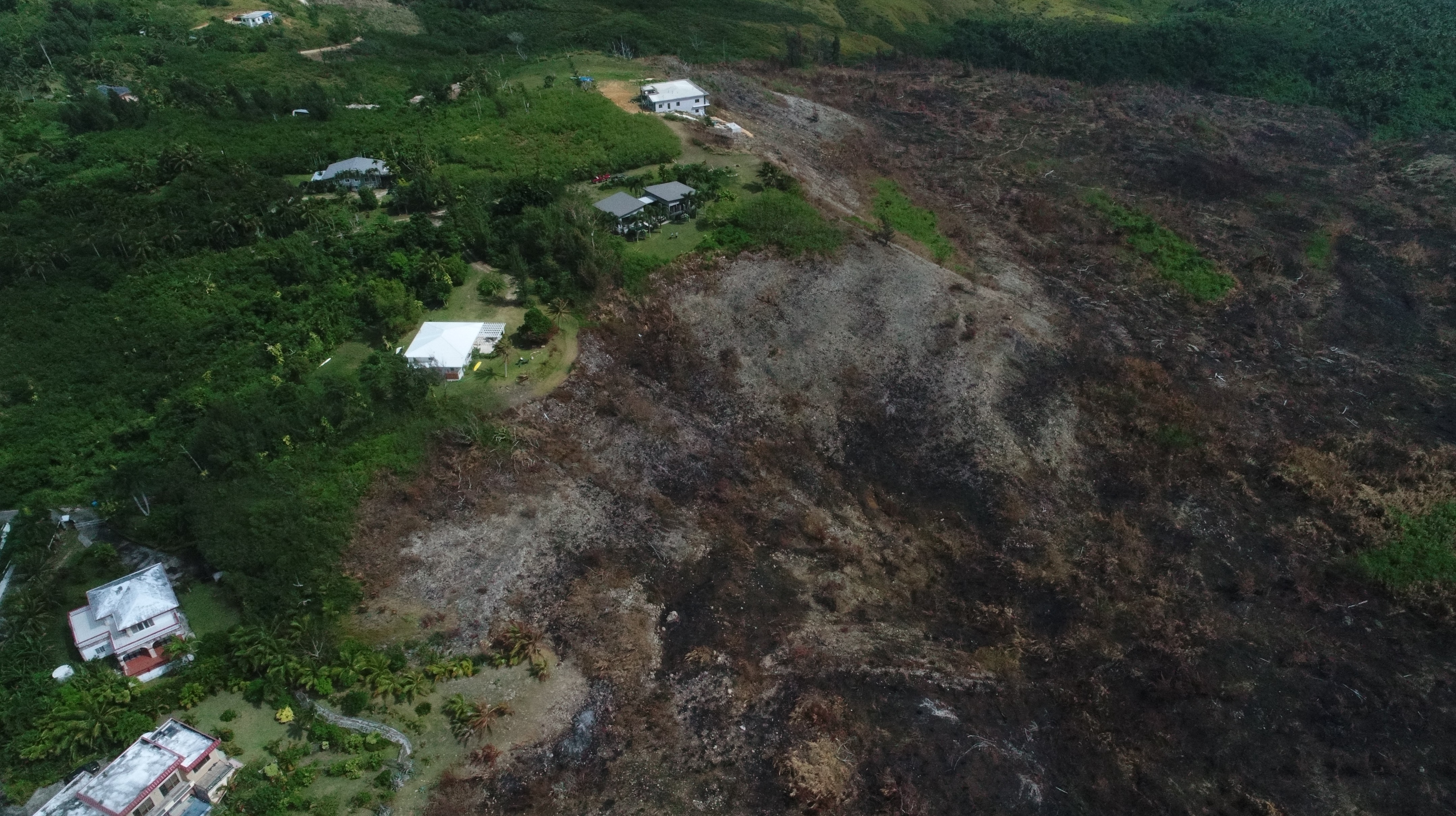 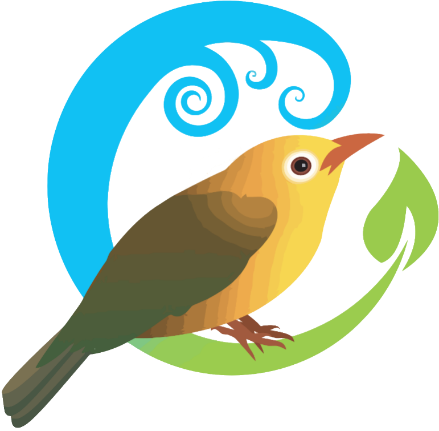 AMPAmerican Memorial ParkAPCArea of Particular ConcernBECQBureau of Environmental & Coastal QualityBEHBureau of Environmental HealthBMPsBest Management PracticesCAPConservation Action PlanCIDCommunity Improvement DistrictCIPCapital Improvement ProjectCNMICommonwealth of the Northern Mariana IslandsCREESCooperative Research Extension & Education ServiceCRI                     Coral Reef ImitativeCSDPComprehensive Sustainable Development PlanCUCCommonwealth Utilities CorporationDCRMDivision of Coastal Resources ManagementDFEMSDepartment of Fire & Emergency Medical ServicesDEQDivision of Environmental QualityDFWDivision of Fish & WildlifeDLNRDepartment of Lands & Natural ResourcesDPLDepartment of Public LandsDPWDepartment of Public WorksFEMAFederal Emergency Management AgencyFMPFire Management PlanGCEAGovernor’s Council of Economic AdvisorsGISGeographic Information System HPOHistoric Preservation OfficeHSEMHomeland Security & Emergency ManagementMINAMicronesia Islands Nature AllianceMOSMayor’s Office of SaipanNMCNorthern Marianas CollegeNMFSNational Marine Fisheries ServiceNOAANational Oceanic & Atmospheric AdministrationOPDOffice of Planning & DevelopmentPDACPlanning & Development Advisory CouncilSCORPStatewide Comprehensive Outdoor Recreation PlanSSGSmart, Safe, GrowthDocumentAgencyDate WrittenTalakhaya Watershed Management Plan (TWMP)BECQ2017Laolao Bay Watershed Management Plan (LWMP)BECQIn-WritingGarapan Watershed Management Plan (GWMP)BECQ2021Spatial & Temporal Patterns of Fire on Saipan, CNMIBECQ2021Climate Change Vulnerability Assessment for the Island of SaipanDCRM, Climate Change Working Group2014Holocene Paleoenvironment of Saipan: Analysis of a Core from Lake SusupeHPO2004 DLNR-Forestry Statewide Assessment & Resource StrategyDLNR-Forestry2010State Wildland Fire PlanDLNR-Forestry2014Standard State Mitigation PlanHSEM2014Assessing Fire Management Needs in the Pacific Islands: A Collaborative ApproachUniversity of Hawai’i, US Forest Service2018Rainfall Climatology for SaipanWERI2004Coral Reef Management PrioritiesBECQ2019Comprehensive Sustainable Development PlanOPD2021Smart, Safe GrowthOPD2021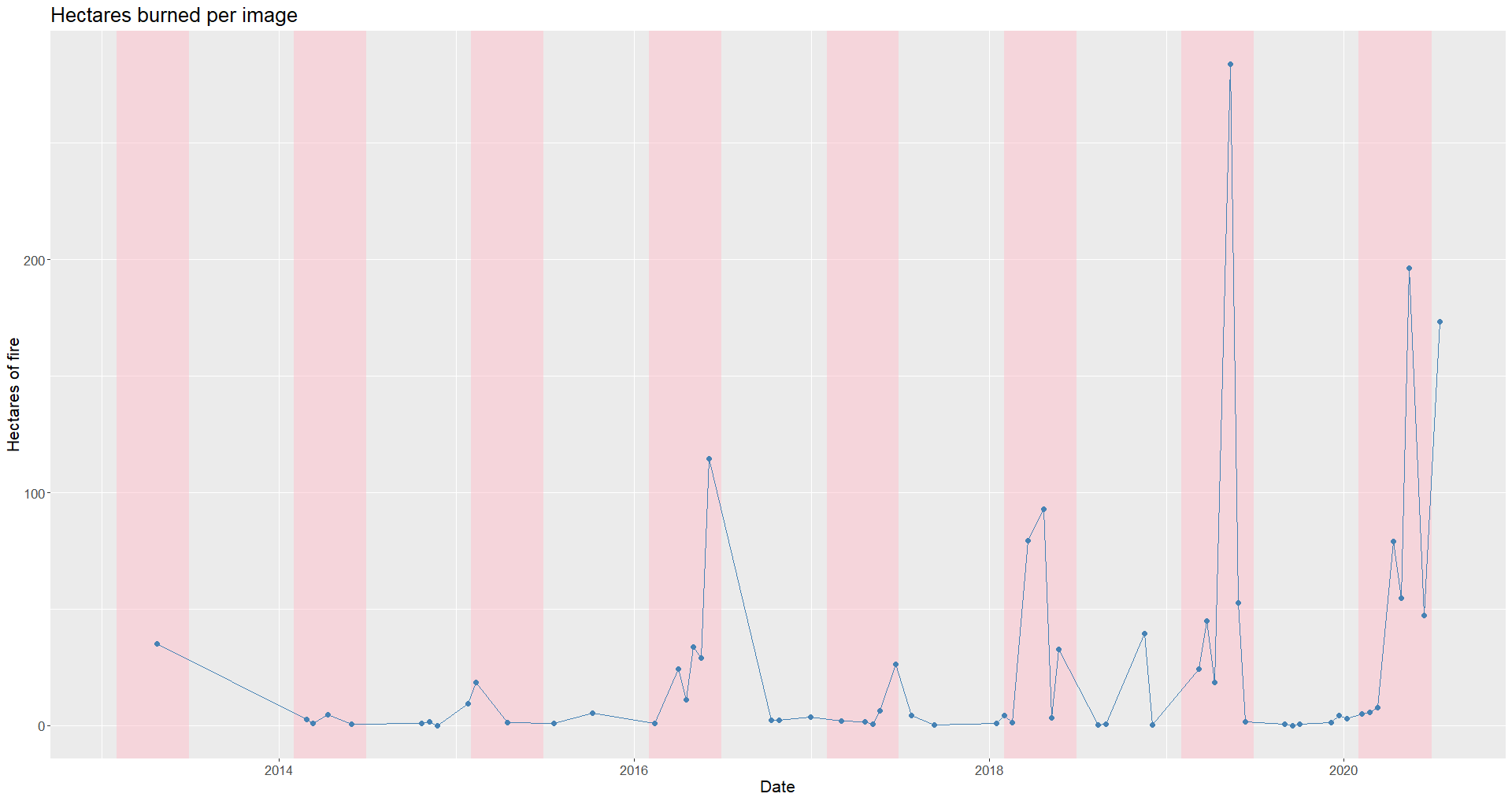 Figure 3: This chart was taken from Bubb & Williams 2022 and shows the amount of fire detected throughout the study period. 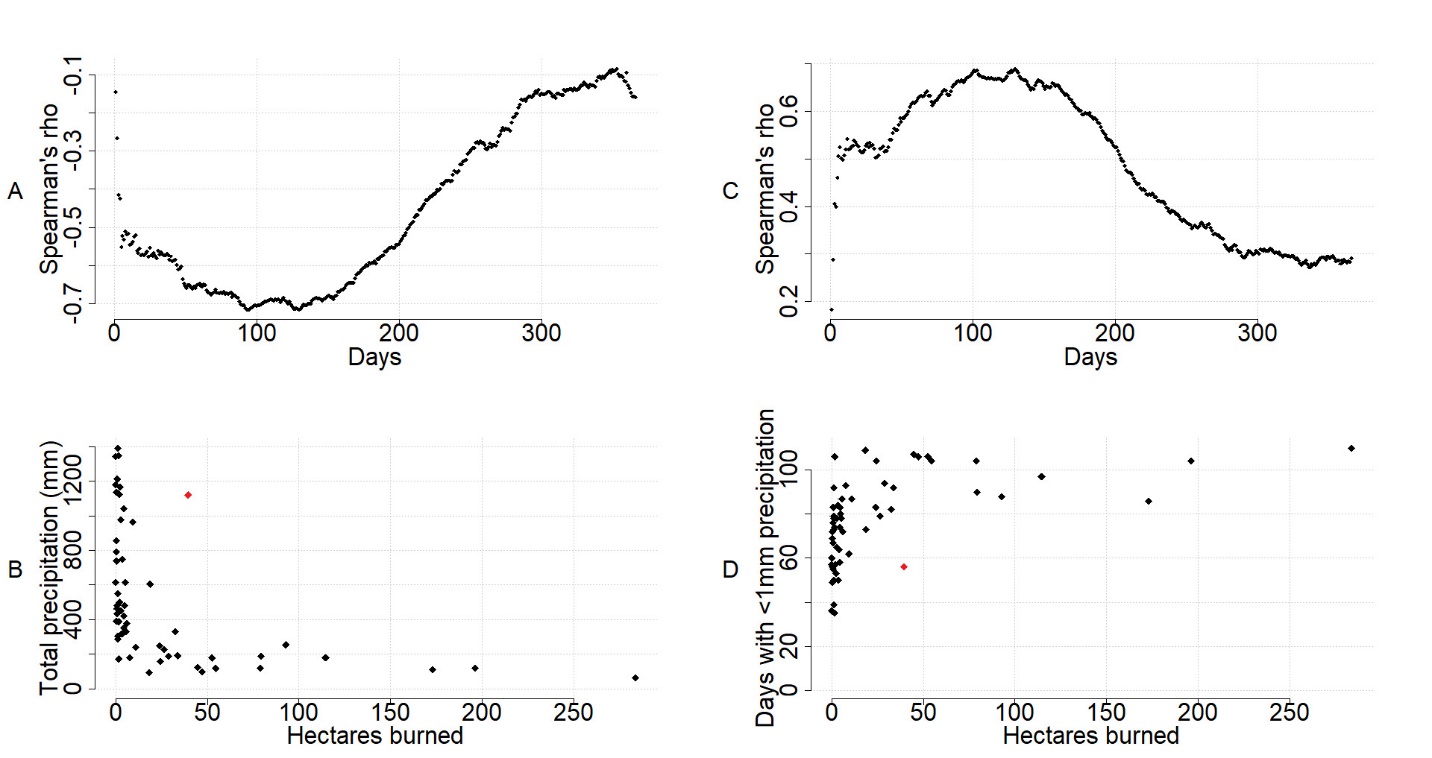 Figure 4: This chart was taken from Bubb & Williams 2022 and shows the relationship between rain and fire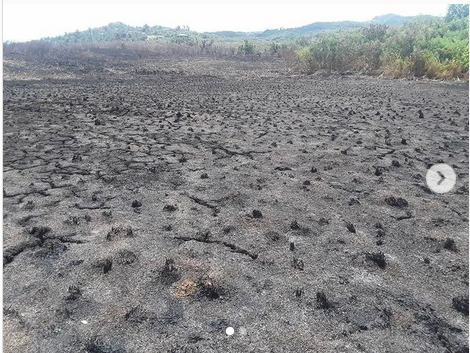 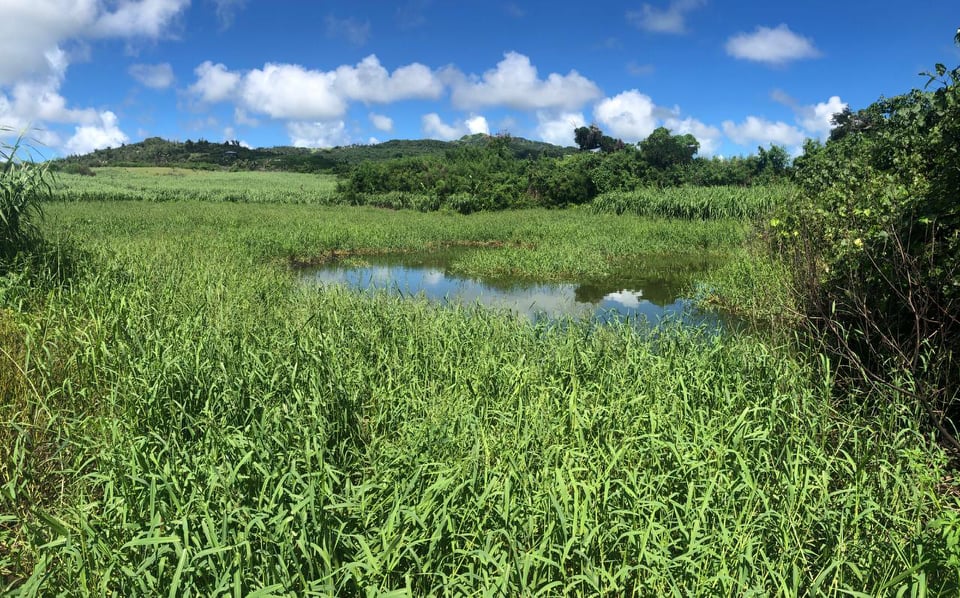 Figure 5: Pictures taken of Kagman wetland. First image shows the result of a burn in the 2020 dry season while the second shows recovery after three months. Figure 5: Pictures taken of Kagman wetland. First image shows the result of a burn in the 2020 dry season while the second shows recovery after three months. 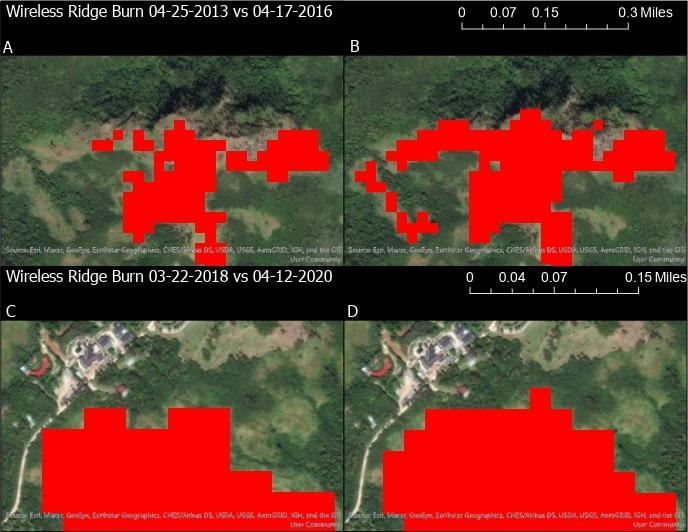 Figure 6: The image above is taken from Bubb & Williams 2022 and provides two examples in which repeat burns resulted in larger subsequent fires. Cause of FireLikelihoodSourceLit Cigarettes ConfirmedDFEMs & Direct ObservationTrash BurningVery LikelyDFEMsBBQ/CookingVery LikelyMultipleUXOsLikelyMultipleAmbient Car HeatLikelyDFEMsLightningUnlikelyMultipleLight Magnification Very UnlikelyOPDSpontaneous Combustion Very Unlikely Multiple Social EffectsEcological EffectsLoss of Life/PropertyFire has the potential to burn housing, landscapes and property. In extreme cases wildfires have been big enough to result in death without intervention of DFEMSErosionLoss of vegetation will result in increased erosion. Frequent fires can result in badlands that have no vegetation cover and are perpetually under threat of erosion.Reduction of Health and SafetyFires can have large impacts on agricultural fields impacting local food supply.Smoke from burning debris is a known health hazard.Increased Water FlowIncreased water flow from reduction of vegetation reduces the amount of water infiltration into the aquifer.Increased water flow can result in more pollutants being carried into water ways and eventually the ocean.Loss of Aesthetic LandscapesLarge burn scars are unsightly and can contribute to the degradation of Saipan’s scenic landscape. Habitat LossFires have a detrimental impact on forests where many endemic and endangered species live. As forests are burned, invasive species will be able to replace them resulting in the spread of savannas.As native forests are reduced and savannas spread, biodiversity will be replaced with low biodiverse savanna vegetation. Loss of Livelihoods/IncomeFires can impact agricultural lands leading to loss of income for farmers or other cultivators.Reduced water quality and coral cover can impact fisher communities forcing them to spend longer times in the field or wiping out target species. Reduction in scenic views and marine life can detrimentally impact tourism putting a strain on hotel and resort and the people this industry employs.Reduction in Community HarmonyHuman started fires can result in a “blame game” among community members resulting in increased social strife. Strain on Public ResourcesLarger and more frequent fires will require stronger responses during and post-fire, resulting in an increased strain on DFEMS and infrastructural repair budgets. GoalObjective/ActivityFunding RequiredPartners and Technical Assistance RequiredGoal 1Objective One:By 2025, baseline fire data and understanding established and published in formal report.Objective One:By 2025, baseline fire data and understanding established and published in formal report.Objective One:By 2025, baseline fire data and understanding established and published in formal report.Goal 1Activity 1.1 Survey agencies to collect already available fire data/info while determining data gaps.$0Lead: BECQGoal 1Activity 1.2Fire data is published in a peer-reviewed manuscript for future management $0Lead: BECQGoal 1Objective Two: By 2022, establish multi-agency protocol for wildfire monitoringObjective Two: By 2022, establish multi-agency protocol for wildfire monitoringObjective Two: By 2022, establish multi-agency protocol for wildfire monitoringGoal 1Activity 2.1Establish agency roles in the Fire Monitoring protocol. $0Lead: BECQPartners: OPDGoal 1Activity 2.2Continue automated Landsat fire delineation $0Lead: BECQGoal 1Objective Three: By 2022, outreach incorporating multi-stakeholder messaging targeting fire prone areas/villagesObjective Three: By 2022, outreach incorporating multi-stakeholder messaging targeting fire prone areas/villagesObjective Three: By 2022, outreach incorporating multi-stakeholder messaging targeting fire prone areas/villagesGoal 1Activity 3.1Determine and develop village specific fire concerns through talks with DFEMS and BECQ.$1,000Lead: BECQ & DFEMSGoal 1Activity 3.2Build fire risk signs that target different areas of the island reflecting that specific locations risk.$7,000Lead: BECQ & DFEMSGoal 1Activity 3.3Develop radio/newspaper ads that can be released before the start of dry season, and before holidays associated with fireworks. $5,000Lead: BECQGoalObjective/ActivityFunding RequiredPartners and Technical Assistance RequiredGoal 2Objective Four: By 2022, reforestation at rate of 1 acre planted per year on identified vulnerable landsObjective Four: By 2022, reforestation at rate of 1 acre planted per year on identified vulnerable landsObjective Four: By 2022, reforestation at rate of 1 acre planted per year on identified vulnerable landsGoal 2Activity 4.1:Identify sustainable funding source for nursery outside of current Achugao grant.$0Lead: ForestryPartners: BECQGoal 2Activity 4.2Identify public lands that are available for restoration activities.$0Lead: BECQGoal 2Activity 4.3Develop ongoing nursery at Forestry for restoration out planting.$10,000Lead: ForestryGoal 2Activity 4.4Test banana trees as a fire resistant restoration plant.$1,000Lead: ForestryGoal 3Objective Five:By 2030, municipal trash collection service for green and household waste is accessible to 100% of Saipan’s populationObjective Five:By 2030, municipal trash collection service for green and household waste is accessible to 100% of Saipan’s populationObjective Five:By 2030, municipal trash collection service for green and household waste is accessible to 100% of Saipan’s populationGoal 3Activity 5.1Have FMP Representative on GCEA$0Lead: Goal 3Activity 5.2Develop outreach material to encourage community shift from burning trash to throwing it away.$1,000Lead: BECQGoal 3Objective Six: By 2030, 50% of waste is diverted from landfill through zero waste initiativesObjective Six: By 2030, 50% of waste is diverted from landfill through zero waste initiativesObjective Six: By 2030, 50% of waste is diverted from landfill through zero waste initiativesGoal 3Activity 6.1 Develop and distributable brochure on how to compost in your backyard$1,000Lead: DEQGoalObjective/ActivityFunding RequiredPartners and Technical Assistance RequiredGoal 4Objective Seven: By 2030, an open access database containing spatial data, management plans, and other pertinent statistics relevant to fire management is createdObjective Seven: By 2030, an open access database containing spatial data, management plans, and other pertinent statistics relevant to fire management is createdObjective Seven: By 2030, an open access database containing spatial data, management plans, and other pertinent statistics relevant to fire management is createdGoal 4Activity 7.1Determine which department is capable of hosting and creating the database$0Lead: OPDGoal 4Objective Eight: By 2023, Expand Saipan Fire Management plan to include Tinian and Rota creating the CNMI Comprehensive Fire Management Plan.Objective Eight: By 2023, Expand Saipan Fire Management plan to include Tinian and Rota creating the CNMI Comprehensive Fire Management Plan.Objective Eight: By 2023, Expand Saipan Fire Management plan to include Tinian and Rota creating the CNMI Comprehensive Fire Management Plan.Goal 4Activity 8.1Meet with Tinian/Rota Forestry/BECQ representatives to discuss FMP $0Lead: BECQ OPDGoal 4Activity 8.2By 2023, an MOU is effectuated between BECQ, OPD, DFEMS, DLNR, DPW, CUC, CHCC, DCCA, MOS and other community partners to implement fire management plans across departments and islands$1,000Lead: BECQ OPDEducation and Outreach PlanEducation and Outreach PlanEducation and Outreach PlanEducation and Outreach PlanEducation and Outreach PlanEducation and Outreach PlanTarget AudienceWhich Objective is This Tied Too?Key MessagesOutreach StrategyOutreach Materials NeededWho will track progress?Residents3,5,6Methods to mitigate home/property from fire damage.How to prevent fires from occurring during the dry season.Watershed Warriors, Signage, Factsheets, newspaper and radio ads.Stickers, presentations, ready to release ads, signageBECQHunters3,4Burning grasslands can cause damage to watersheds and habitat.Intentionally setting fires to public land is illegal.Signage, stickers, real hunters don’t burn materials. Stickers, education materials including pamphletsBECQAgricultural Workers3,4How to conduct controlled burns on property.Educational materialPamphlets NCRSCNMI Policy Makers1,2,5,6,7,8Fire impacts watershed aesthetics and coral health, which impacts tourism.Strategies to mitigate fires along with their costs.Fire Management Plan creation and discussions Summary of Management PlanBECQ, OPDDFEMS1,2,3,7,8Strategies to mitigate fires.How to keep track of fire monitoring data.Continued inter-agency coordination. Fire SignageSummary of Management Plan, fire maps. DFEMS, BECQDCRM & DFW Enforcement Officers1,2Fire regulations.Training Sessions for Enforcement OfficersLegal CodeBECQ, DFWDLNR-Forestry1,2,4,7,8What plants are most effective at preventing fire?Which areas are most fire vulnerable to guide out-planting?Continued knowledge sharing between DLNR-Forestry and BECQFire Maps, and nursery BECQ, ForestryObjective/ActivityDate of CompletionIndicator of ProgressWho will TrackObjective One: By 2025, baseline fire data and understanding established and published in formal report.2025Report is publishedBaseline data is continually generatedActivity 1.1 Survey agencies to collect already available fire data/info while determining data gaps.June 2022# of agencies surveyed Activity 1.2Public data in a peer-reviewed manuscript for future reference management reflectionsJanuary 2022Manuscript is publishedObjective Two: By 2022, establish multi-agency protocol for wildfire monitoring.January 2022Protocol is developedActivity 2.1Establish agency roles in the Fire Monitoring protocol. January 2023# of agencies with ascribed rolesActivity 2.2Continue automated Landsat fire delineation January 2022# of Landsat images processed Objective Three: By 2022, outreach incorporating multi-stakeholder messaging targeting fire prone areas/villages2022# of signs created# of newspaper ads published# of radio ads airedActivity 3.1Determine and develop village specific fire concerns through talks with DFEMS and BECQ.January 2023# of villages analyzed Objective/ActivityDate of CompletionIndicator of ProgressWho will TrackActivity 3.2Build fire risk signs that target different areas of the island reflecting that specific locations risk.June 2022# of signs builtActivity 3.3Develop radio/newspaper ads that can be released before the start of dry season, and before holidays associated with fireworks. June 2022# of ads aired# of newspaper ads publishedObjective Four: By 2022, reforestation at rate of 1 acre planted per year on identified vulnerable lands2022Was an acre of forest plantedActivity 4.1:Identify sustainable funding source for nursery outside of current Achugao grant.January 2024Was a source foundActivity 4.2Identify public lands that are available for restoration activities.June 2022Map created showing possible revegetation sitesActivity 4.3Develop ongoing nursery at Forestry for restoration out planting.June 2022Nursery is createdActivity 4.4Test banana trees as a fire resistant restoration plant.January 2023# of bananas plantedObjective Five:By 2030, municipal trash collection service for green and household waste is accessible to 100% of Saipan’s population2030Percentage of households with garbage collectionActivity 5.1Have FMP Representative on GCEAJune 2022Is member on the councilActivity 5.2Develop outreach material to encourage community shift from burning trash to properly disposing of it.January 2023# of outreach materials developed Objective/ActivityDate of CompletionIndicator of ProgressWho will TrackObjective Six: By 2030, 50% of waste is diverted from landfill through zero waste initiatives2030Percent of waste diverted from landfill based on OPD landfill analysis Activity 6.1 Develop and distributable brochure on how to compost in your backyardJanuary 2023Brochure is developedObjective Seven: By 2030, an open access database containing spatial data, management plans, and other pertinent statistics relevant to fire management is created2030Database is createdActivity 7.1Determine which department is capable of hosting and creating the databaseJanuary 2022Department is determinedActivity 7.2Determine what data each agency wants to host in shared databaseJanuary 2023# of departments surveyed Objective Eight: By 2023, Expand Saipan Fire Management plan to include Tinian and Rota creating the CNMI Comprehensive Fire Management Plan.2023Plan is extended to Tinian and RotaActivity 8.1Meet with Tinian/Rota Forestry/BECQ representatives to discuss FMP June 2022Meeting on how to include other islands has occurredActivity 8.2By 2023, an MOU is effectuated between BECQ, OPD, DFEMS, DLNR, DPW, CUC, CHCC, DCCA, MOS and other community partners to implement fire management plans across departments and islandsJanuary 2023# of agencies signed onto MOURisk LevelTotal PrecipitationLevel 1114mmLevel 370mmLevel 455mmLevel 540mm